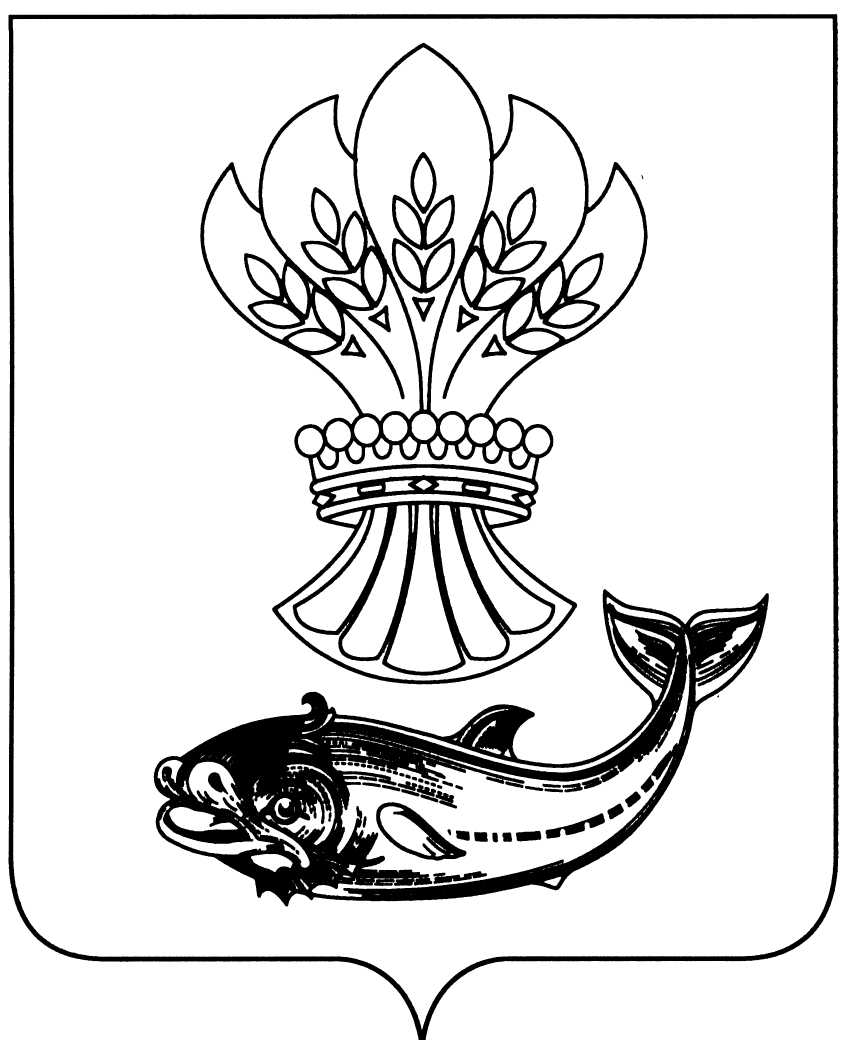 АДМИНИСТРАЦИЯПАНИНСКОГО МУНИЦИПАЛЬНОГО РАЙОНАВОРОНЕЖСКОЙ ОБЛАСТИП О С Т А Н О В Л Е Н И Еот  05.09.2018 № 275р.п. ПаниноРассмотрев экспертное заключение правового управления Правительства Воронежской области № 19-62/1803395П от 14.08.2018 и в соответствии с Федеральным законом от 21.07.2014 № 221-ФЗ «О внесении изменений в главу 25.3 части второй Налогового кодекса Российской Федерации», Федеральным законом от 06.10.2003 № 131-ФЗ «Об общих принципах организации местного самоуправления в Российской Федерации», Федеральным законом от 27.07.2010 № 210-ФЗ «Об организации предоставления государственных и муниципальных услуг», администрация Панинского муниципального района Воронежской области п о с т а н о в л я е т:1. Внести в постановление администрации Панинского муниципального района Воронежской области от 01.03.2018 № 69 «Об утверждении административного регламента по предоставлению муниципальной услуги «Выдача разрешения на установку рекламной конструкции»» следующие изменения:а) в пункте 2.9 слова «государственная пошлина в размере 3000 рублей» заменить словами «государственная пошлина в размере 5000 рублей»;б) в пункте 3.3.1 слова «Максимальный срок исполнения административной процедуры – в течение рабочего дня» заменить словами «Максимальный срок исполнения административной процедуры – в течение 3 календарных дней»;в) в пункте 3.3.2 слова «Срок административной процедуры – 30 календарных дней» заменить словами «Срок административной процедуры – 31 календарный день»;г) в пункте 3.3.3 слова «Срок административной процедуры – 15 календарных дней» заменить словами «Срок административной процедуры – 16 календарных дней»;д) в пункте 3.3.4 слова «Срок административной процедуры – 15 календарных дней» заменить словами «Срок административной процедуры – 10 календарных дней».2. Настоящее постановление вступает в силу со дня его официального опубликования в периодическом печатном издании Панинского муниципального района Воронежской области «Панинский муниципальный вестник».3. Контроль за исполнением настоящего постановления возложить на заместителя главы администрации Панинского муниципального района Воронежской области - начальника отдела по капитальному строительству, газификации, ЖКХ, архитектуре и градостроительству Мищенко В.И.Глава Панинского муниципального района                                                Н.В. ЩегловО внесении изменений в постановление администрации Панинского муниципального района Воронежской области от 01.03.2018 № 69 «Об утверждении административного регламента по предоставлению муниципальной услуги «Выдача разрешения на установку рекламной конструкции»